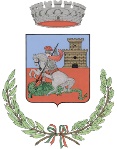 COMUNE CASTEL SAN GIORGIOProvincia di Salerno                                                                                                Al Servizio Scolastico                                                                             del Comune di Castel San GiorgioDomanda per l’utilizzo del servizio a domanda individuale–mensa- anno scolastico 2021/22;Il/La sottoscritto/a _______________________________________________________nato a ____________________________ (____) il _____________________________ residente a ___________________ (____) in via __________________________n° __codice fiscale ______________________________ tel. _________________________
email __________________________________     (per invio avvisi e informazioni)                                                      CHIEDEdi poter usufruire, della mensa scolastica  cosi come previsto dalla Carta dei Servizi Scolastici  ed  approvata dalla Giunta Municipale, per il proprio  figlio/a ______________________________________________________ nato/a   a  _____________________________________  (____) il__________________________  e frequentante la classe/sezione ______ della  scuola infanzia/ primaria  di __________________________________;Al fine di poter usufruire delle riduzioni previste per tale servizio, si allega alla presente l’attestazione ISEE in corso di validità.Per poter usufruire del servizio è necessario consegnare all'Ufficio Scolastico, copia del versamento in c/c postale n.15311848 o bonifico bancario sul seguente  IBAN  IT 92L0837815200000000343316 BANCA DI CREDITO COOPERATIVO CAMPANIA CENTRO.Con l’entrata in funzione della piattaforma di gestione dei servizi scolastici “SIMeal” il pagamento dovrà essere effettuato tramite l’apposita App su PagoPa.Si autorizza l’Ufficio a prelevare/verificare in automatico dagli archivi INPS i dati  necessari all’individuazione della fascia di contribuzione;.□  Acconsento al trattamento dei propri dati personali per altri procedimenti o iniziativa realizzate dal Comune di Castel San Giorgio,in conformità della Legge 196/2003..Castel San Giorgio,.....................                                             FIRMA       TABELLA 	TARIFFE  MENSA APPROVATA DALLA GIUNTA COMUNALE N. 52 DEL 13/03/2019 (riconfermata con delibera di G.C. n.151 del  18/05/2021)                                                                   MENSA                                                                  MENSA                                                                  MENSA                                                                  MENSA                                                                  MENSA                                                                  MENSAFASCIAFASCIAQuota di compartecipazione *20 pastiSconto secondo iscrittoQuota secondo iscrittoQuota due iscrittiSconto terzo iscrittoDAA€ 0,00€ 4.000,00€ 10,0030%€ 7,00€ 17,0050%€ 4.001,00€ 6.000,00€ 22,0030%€ 15,40€ 37,4050%€ 6.001,00€ 10.000,00€ 30,0030%€ 21,00€ 51,0050%€ 10.001,00€ 14.000,00€ 44,0030%€ 30,80€ 74,8050%€ 14.001,00€ 18.000,00€ 56,0030%€ 39,20€ 95,2050%OLTRE € 18.000,00OLTRE € 18.000,00€ 58,00